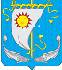 АДМИНИСТРАЦИЯ МУНИЦИПАЛЬНОГО ОБРАЗОВАНИЯ«АНДЕГСКИЙ СЕЛЬСОВЕТ»НЕНЕЦКОГО АВТОНОМНОГО ОКРУГАПОСТАНОВЛЕНИЕот 09 июля 2019 года № 33 д. Андег, Ненецкого автономного округа«О внесении изменений в план-график закупок товаров, работ,услуг для обеспечения муниципальных нужд органовместного самоуправления муниципального образования«Андегский сельсовет» Ненецкого автономного округана 2019 год»В соответствии с пунктом 5 части 13, частей 14-15 статьи 21 Закона от 5 апреля 2013 г. № 44-ФЗ «О контрактной системе в сфере закупок товаров, работ, услуг для обеспечения государственных и муниципальных нужд» и постановлением Правительства РФ от 5 июня 2015 г. № 554 «О требованиях к формированию, утверждению и ведению плана-графика закупок товаров, работ, услуг для обеспечения нужд субъекта Российской Федерации и муниципальных нужд, а также о требованиях к форме плана-графика закупок товаров, работ, услуг» Администрация муниципального образования «Андегский сельсовет» Ненецкого автономного округа ПОСТАНОВЛЯЕТ:В связи с внесением изменений в бюджет МО «Андегский сельсовет» НАО, закрепленным Распоряжением главы МО «Андегский сельсовет» НАО от 28.06.2019 г. № 30, утвердить новую редакцию плана-графика закупок товаров (работ, услуг) на 2019 год в соответствии с приложением 1 к данному постановлению.Признать утратившим силу постановление от 11.06.2019 г. № 26.Контроль за исполнением настоящего постановления возложить на контрактного управляющего – Вылка Татьяну Ивановну.Настоящее постановление вступает в силу после его опубликования (обнародования).И.о. Главы МО«Андегский сельсовет» НАО                                                           О.А. Носова